Организация работы с молодежью в МБУК КДЦ «Гашунский»      за  2021г.Основной задачей КДЦ  в работе с молодежью является организация содержательного досуга, который характеризуется возможностью реализации творческого потенциала, развития творческой активности молодежипутем использования разнообразных форм досуга (онлайн и офлайн).Работники КДЦ на протяжении 2020 года   и начало 2021 года  приложили не мало усилий, чтобы активизировать работу с молодежью и привлечь молодое поколение в культурно – досуговую деятельность в онлайн формате.За 2021 год были запланированы  и проведены мероприятия, направленные:- на формирование духовно-нравственных ценностей и патриотическое сознание молодежи;- на формирование здорового образа жизни молодых граждан;- на привлечение молодежи к активному участию в общественной жизни;- на пропаганду семейных ценностей среди молодежи;- на пропаганду активного досуга молодежи;- на создание условий для интеллектуального и творческого развития молодежи, поддержку талантливой молодежи, и т.д.В январе по патриотическому направлению для молодежи  в социальных сетях разместили познавательный час,   посвященный Дню снятия блокады Ленинграда «Непокоренный город». Работники КДЦ  рассказали  о мужестве жителей Ленинграда,  о норме хлеба, о «Дороге жизни» через Ладожское озере, о там как спасали  произведение искусства г. Ленинграда.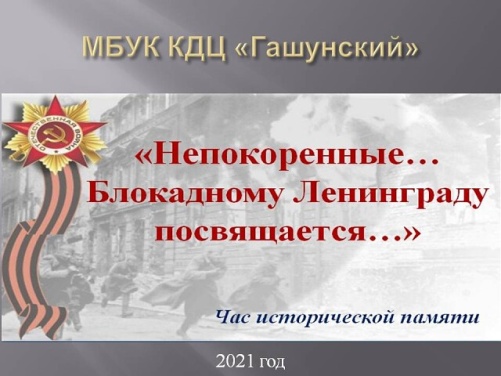 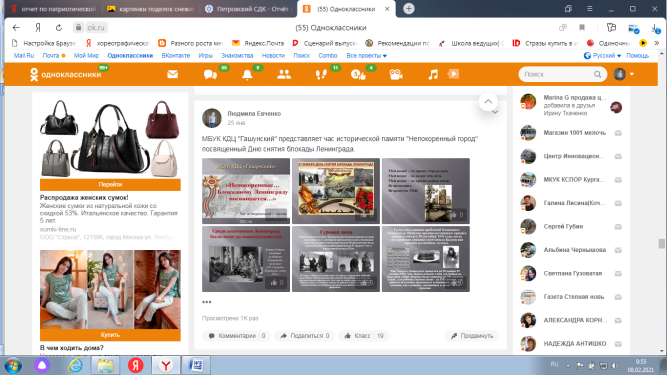 По формированию духовно-нравственных ценностей для ребят разместили в социальных сетях  информационный час  «О милая Татьяна!» посвященный Дню Татьяны и студентов.  Работники культуры постарались познакомить ребят  с житием великомученицы Святой Татияны. Рассказываем, почему день студента и Татьянин день — это два совершенно разных праздника и как получилось, что в современной России их отмечают в один день.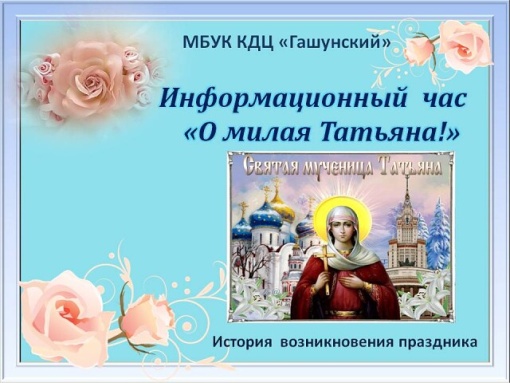 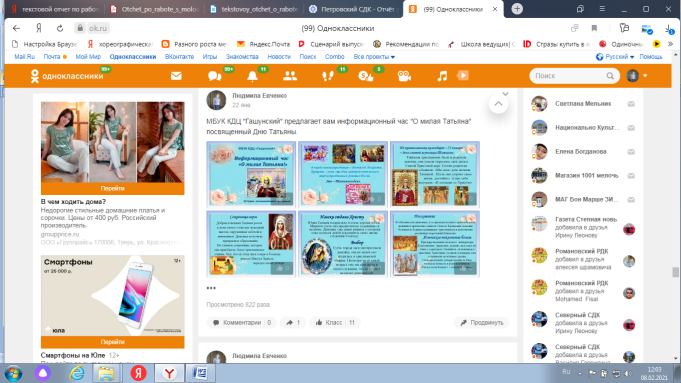 В феврале провели  виртуальную беседу  «Моя ответственность перед законом», направлена на акцентирование внимание подростков на проблемы правонарушений в современном обществе. В ходе данной беседы раскрываются такие понятия, как закон и правонарушение, проступки и преступления, рассматриваются виды уголовной ответственности за различные совершенные деяния. 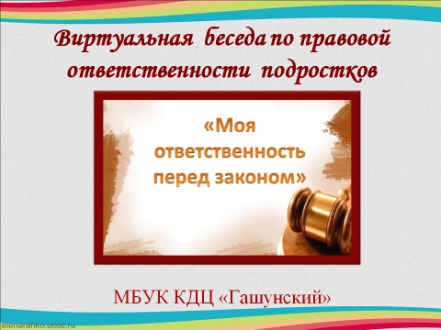 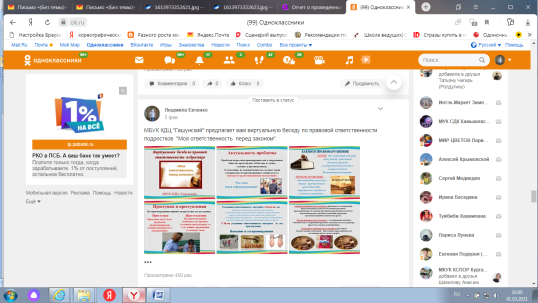 Здоровье человека во многом зависит от того, чем и как он питается. Именно эта тема затрагивается в познавательном часе по профилактике здорового питания  «Здоровое питание – залог долголетия». Как правильно принимать пищу: длительность промежутков времени между едой, количество потребляемой пищи, правила приема, а так же соблюдение режима питания - обо всем этом рассказывается в данном познавательном часе. 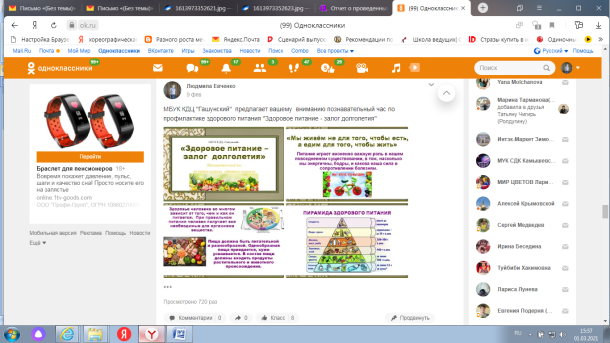 В современном мире каждый человек должен знать и помнить важные исторические даты. Час исторической памяти  «У времени есть своя память», посвящен  освобождению города Ростова-на-Дону от немецко - фашистких  захватчиков. Первое освобождение Ростова, новая оккупация, огромные потери и разрушения и второе успешное освобождение Ростова – на – Дону от фашистких оков, именно это изложено в рамках данного исторического часа. 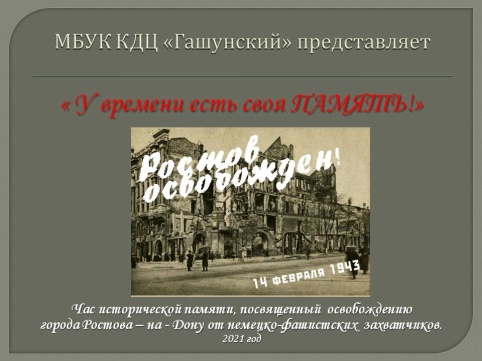 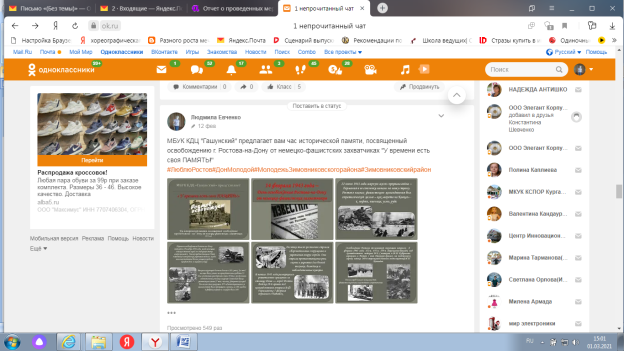 Познавательная онлайн-игра-викторина «Аты-Баты, шли солдаты…», посвящена Дню защитника Отечества - важному, торжественному празднику. Участники игры-викторины должны были продолжить пословицу на военную тематику. 35 человек приняло участие в онлайн – игре.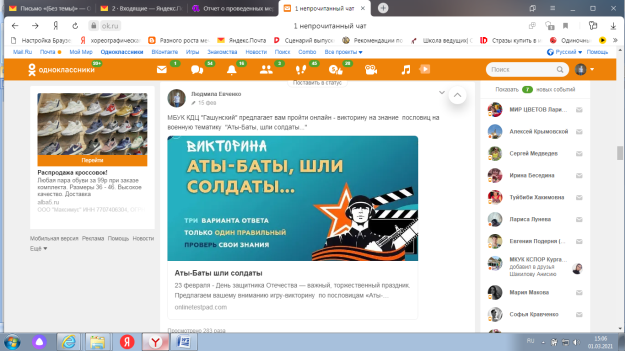 Познавательный час, посвященный Дню защитника Отечества «Есть такая профессия – Родину защищать». В нем рассказывалось о людях, чья профессия, судьба, да и сама жизнь посвящены защите нашей Родины. Защитники Отечества испокон веков почитались на Руси. Русский солдат всегда стоял на страже мира и охранял границы родной земли.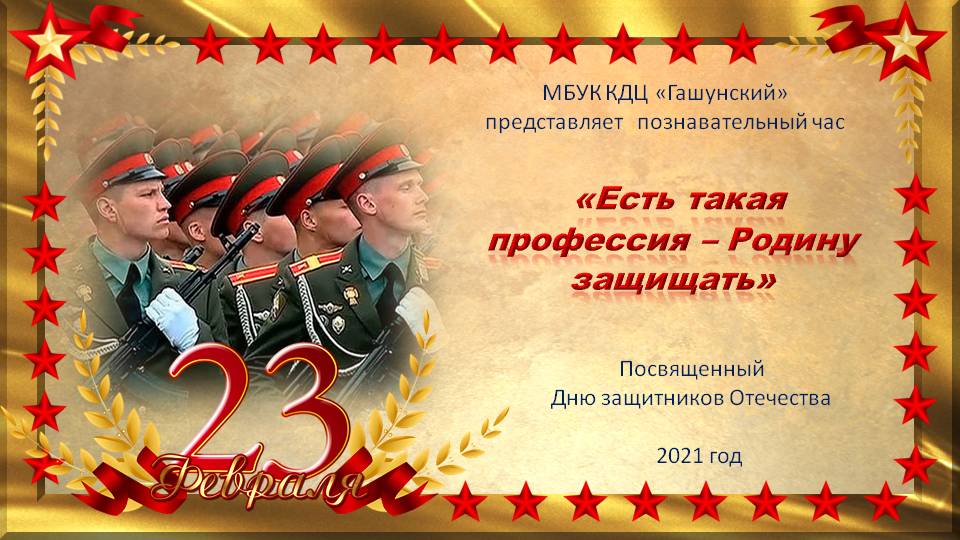 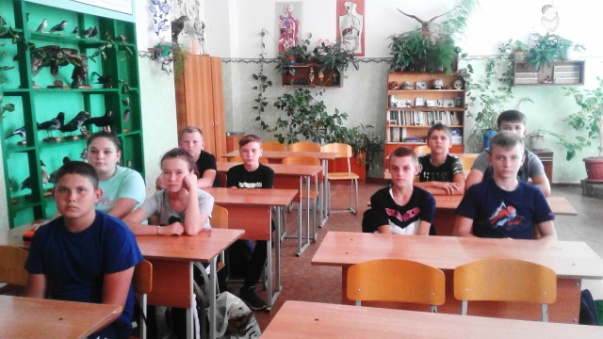 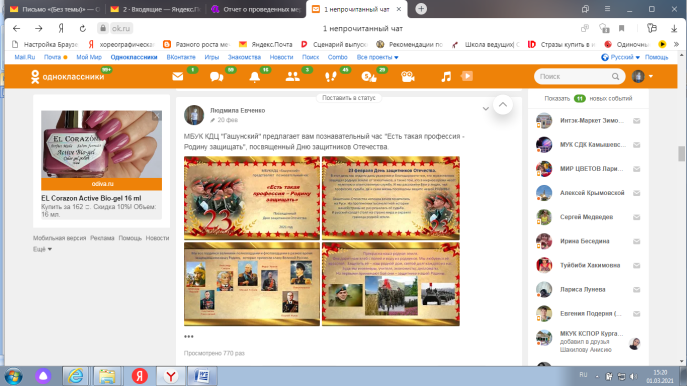   	В КДЦ  ведется активная работа по профилактике вредных привычек,  включает в себя целенаправленное обучение детей, подростков и молодежи противостоять внешним отрицательным факторам, уметь формулировать и высказывать собственную позицию,  согласовывать позиции, искать и находить компромисс. Всегда говорить - "Нет - наркотикам!", "Нет- алкоголю!", " Нет- табакокурению!".  Виртуальная беседа по профилактике табакокурения  «Курить – здоровью вредить» - это первое мероприятие  из этого цикла. 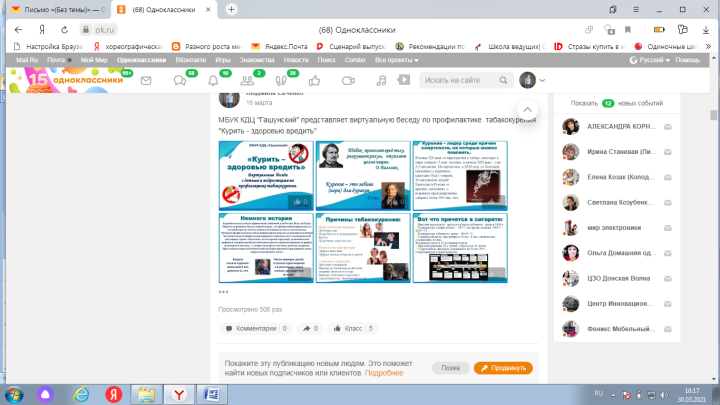 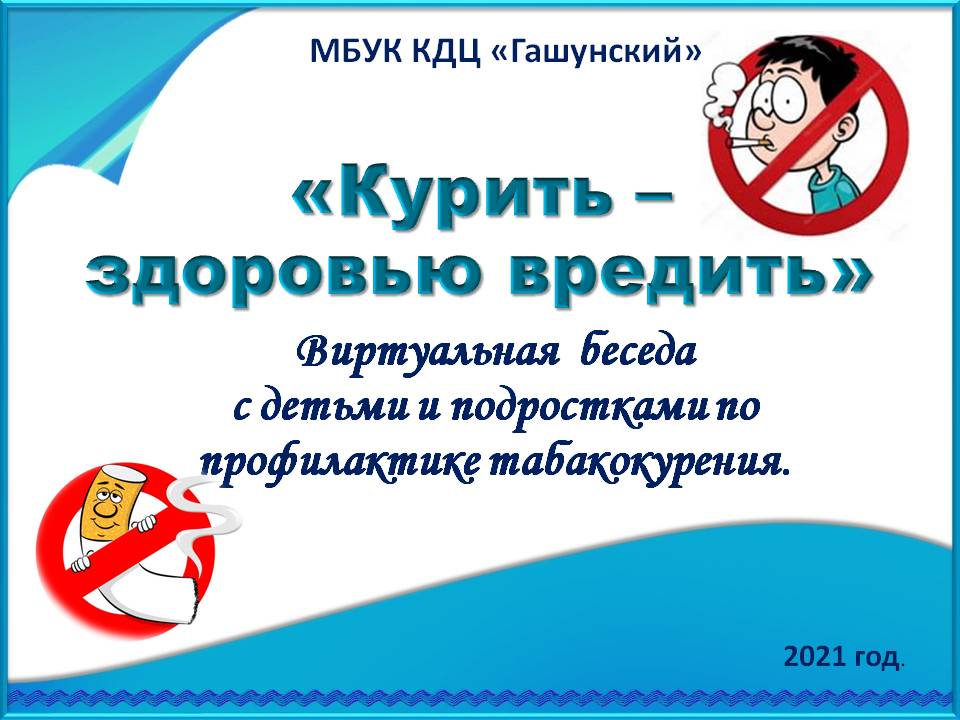 В марте работники КДЦ присоединились к общероссийской акции взаимопомощи и провели флешмоб #МыВместе. 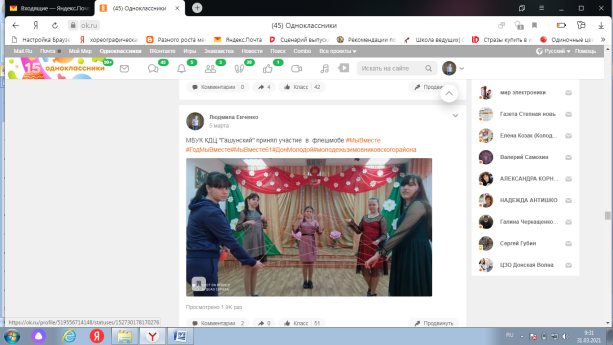 Информационный час по профилактике жестокости, агрессивности, подросткового суицида в детско-подростковой среде «Подростковый суицид: Буллинг – травля в школе». Отношения подростков в рамках современного общества неоднозначны. Буллинг или детская жестокость, привлекает к себе все большее внимание общественности. Данный информационный час позволяет разобраться в причинах, в виде, в типах буллинга. Так же рассказывает о последствиях травли и о мерах наказания за применение буллинга в отношении других.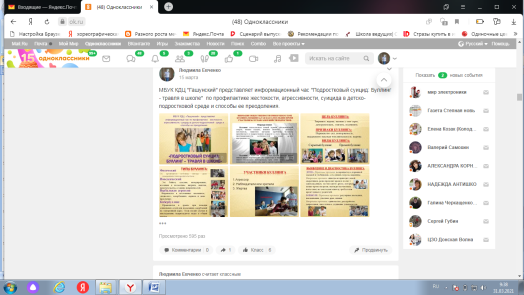 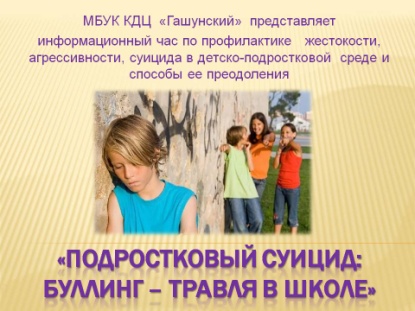 26 апреля 2021 года человечество отметило 35 летний юбилей со дня трагедии в Чернобыле. Этой памятной дате было  проведено  мероприятие  Час исторической памяти, посвященный  Международному дню памяти о Чернобыльской катастрофе «Чернобыль: вчера, сегодня, завтра».Мероприятие было подготовлено для 7-11классов.  В начале мероприятия художественный руководитель  рассказал об одной из самых страшных экологических катастроф, ставшей своего рода расплатой за технический прогресс человечества. Из подготовленной презентации  узнали о масштабах трагедии, различных заболеваний, вызванных радиацией, последствиях экологической катастрофы, мерах по борьбе с радиационным заражением. Эхо Чернобыльской катастрофы будет звучать ещё не одно десятилетие. Именно поэтому история этой беды и история преодоления её последствий заслуживают того, чтобы люди об этом знали и помнили.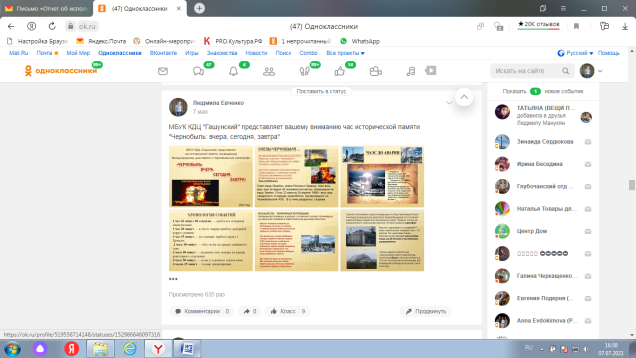 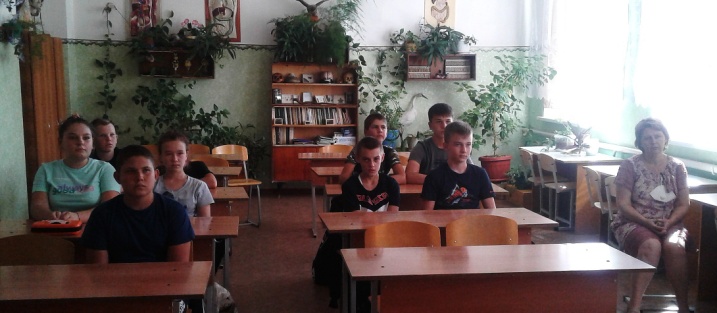 Провели патриотическую акцию по высадке цветов у мемориала «Цветы памяти». Ученицы выпускного 9-го класса в память о воинах-односельчанах у мемориала  высадили  цветы. Цель акции – помочь воспитать  у подрастающего поколения  чувство гордости за свой народ и благодарность погибшим воинам, защитивших нашу страну от фашизма. Когда зацветут тюльпаны и петунья, жители поселка смогут полюбоваться результатами своего труда.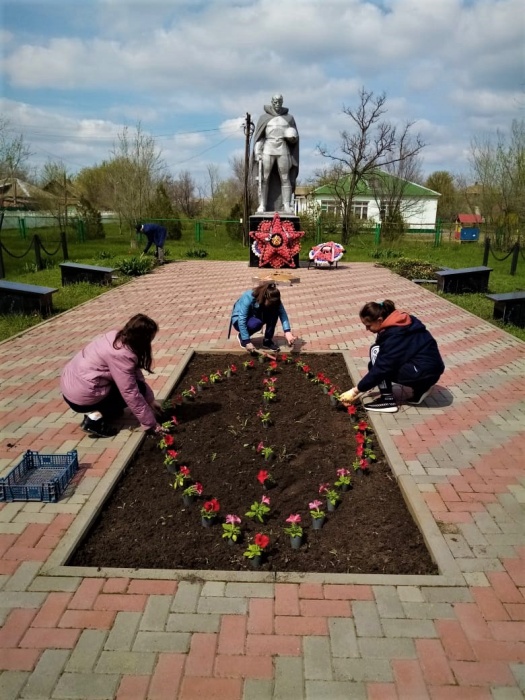 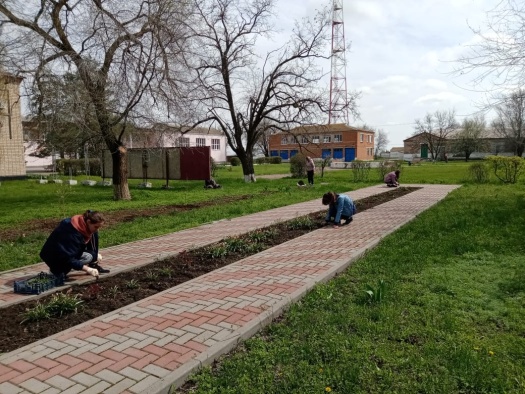 Работники КДЦ приготовили профилактически беседу на тему: Подростковый алкоголизм и его последствия «Алкоголь – это яд». Работа специалистов   началась с  причины употребления алкоголя детьми  и  подростками, была показана статистика употребления алкоголя детьми, причины подросткового алкоголизма, были предложены рекомендации как повлиять на подростка,  по окончанию беседы был сделан вывод о том, что любая жизненная проблема может быть эффективно решена только  в трезвом состоянии.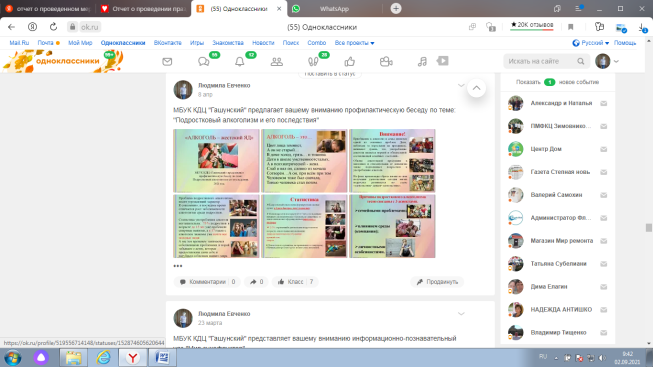 https://ok.ru/profile/519556714148/album/352905696676/908552271780 Профилактическая беседа для родителей на тему: Табакокурение детей и подростков «Курящие дети – как предотвратить это». Родителям рассказали  о происхождении табака, его историю появления в нашей стране, о том какой вред он наносит организму, рекомендации родителям как решить проблему с  ребенком, как помочь ему с этой пагубной привычкой.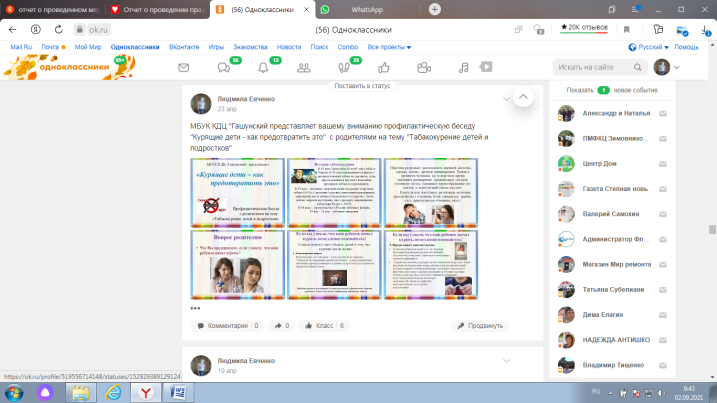 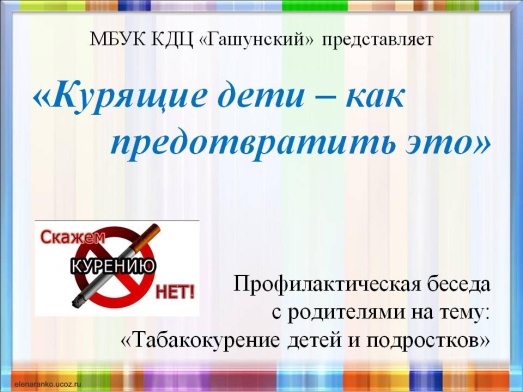 https://ok.ru/profile/519556714148/album/352905696676/909219190692 Для несовершеннолетних подростков,  молодежи и взрослого населения была проведена в социальных сетях виртуальная  беседа на тему: профилактике употребления курительных смесей «Стоп-СПАЙС». Эта тема на сегодняшний день стоит на первом месте.  О  вреде курительных смесей говорят давно: большинство их обладает серьёзным психотропным эффектом и длительным токсическим действием. Привыкание к ним развивается гораздо быстрее, чем к тому же героину или марихуане, а «синдром отмены» протекает намного тяжелее. Вещества, содержащиеся в курительных миксах, вызывают галлюцинации и потерю контроля над собой. Работники культуры на виртуальных страницах,  рассказали  о признаках отравления курительными смесями, а так же о последствиях употребления курительных смесей. Просмотрев виртуальную беседу можно сделать вывод: Смелый     не тот, кто научился курить, пить,  принимать наркотики, а тот, кто сумел от этого отказаться и помог это сделать другим.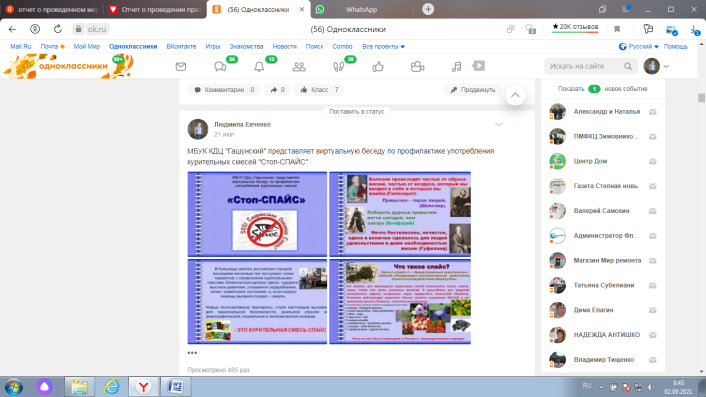 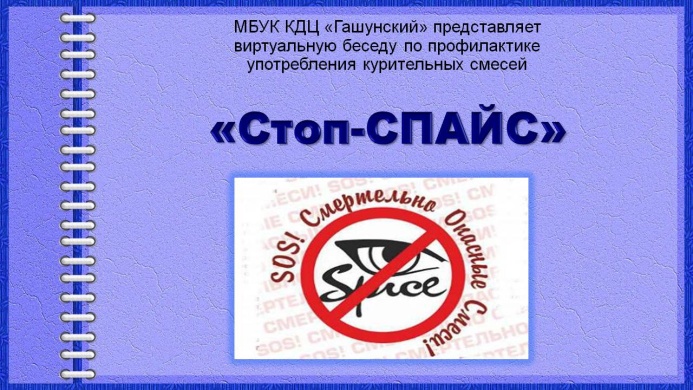 https://ok.ru/profile/519556714148/album/352905696676/912591619236 «Кока-кола» - всемирно известная торговая марка. Многие дети и взрослые любят этот темно-коричневый ароматный напиток. Однако про него рассказывают и  пишут очень много пугающих слухов. Любимое лакомство, оказывается, вредит здоровью человека. В информационно-познавательном часе «Кока-кола: польза или вред?» мы попробовали в этом разобраться.  Работники  доказали, что напиток вреден для живых организмов. Газированный напиток отрицательно влияет на человеческий организм: кофеин приводит к перевозбуждению нервной системы; сахар и краситель окрашивает, а так же разрушает эмаль зубов; ортофосфорная кислота вымывает кальций из организма; напиток, соединяясь с другими продуктами в желудке, приводит к пенообразованию, выделению углекислого газа, что может вызвать рвотную реакцию. Просмотрев презентацию можно сделать вывод: Взрослым и тем более детям  советуем пересмотреть свое отношение к «Кока-коле», обратить внимание на ее отрицательное  влияние на организм.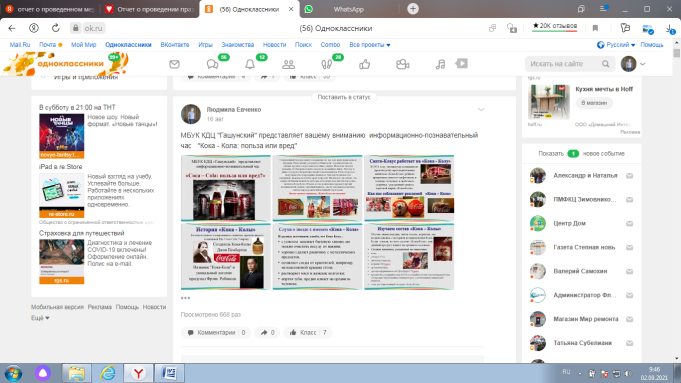 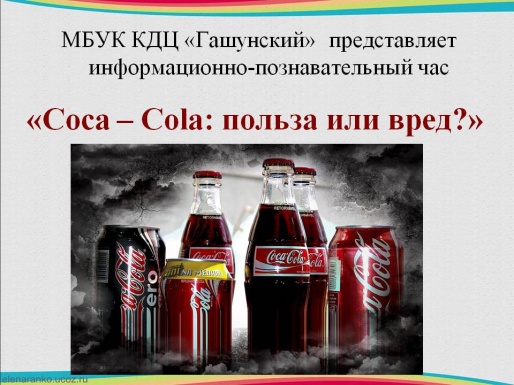 https://ok.ru/profile/519556714148/album/352905696676/913520913828В информационном вестнике «Хулиганство и вандализм - разновидность экстремизма» было рассказано  о видах ответственности, о правилах поведения в общественных местах и о недопущении совершения фактов хулиганства и вандализма.  Подробно  рассказали  о вандализме на транспорте, на автобусных остановках, в общественных местах, но и так же на культурных и социально значимых объектах.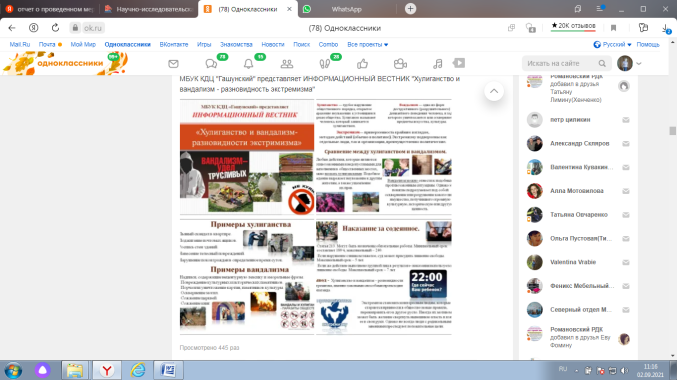 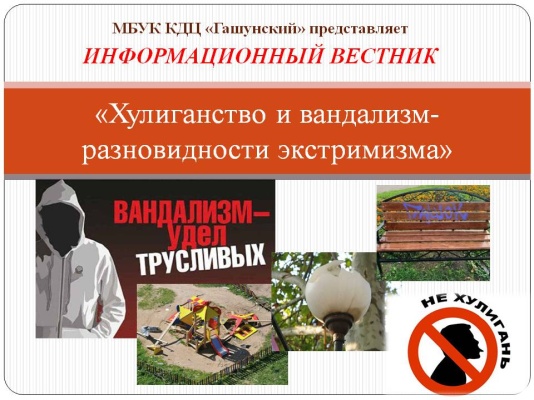 https://ok.ru/profile/519556714148/album/352905696676/912179730340 МБУК КДЦ «Гашунский» на страницах социальных сетей представил для родителей несовершеннолетних  детей  профилактическую беседу «За что ставят на учет в полицию?».  Работники нашли ответы на такие вопросы: куда ставят несовершеннолетних детей за правонарушения, что значит постановка на учет несовершеннолетних, чем грозит постановка на учет, и рекомендации как избежать этого.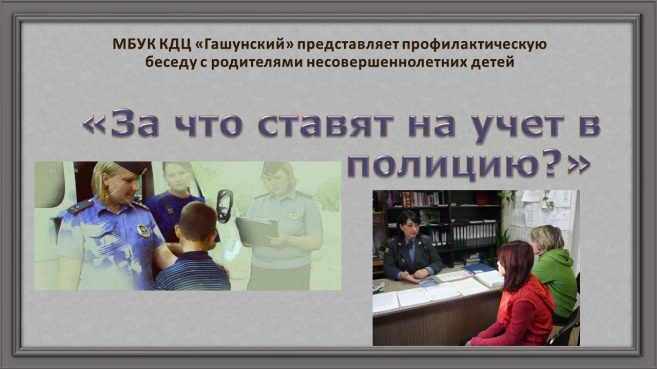 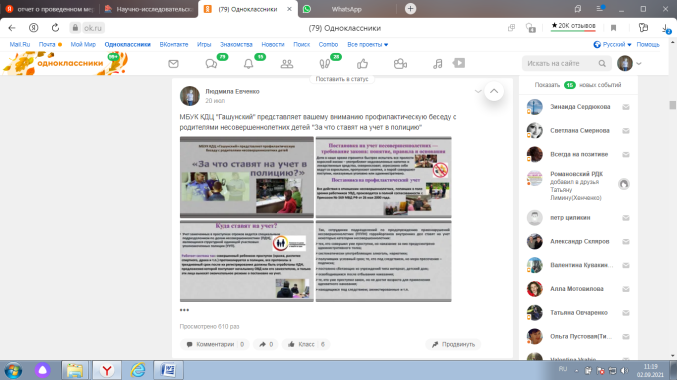 https://ok.ru/profile/519556714148/album/352905696676/912552333220 